ΕΛΛΗΝΟΑΜΕΡΙΚΑΝΙΚΟΝ ΕΚΠΑΙΔΕΥΤΙΚΟΝ ΙΔΡΥΜΑ 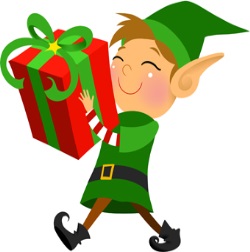 ΚΟΛΛΕΓΙΟ ΑΘΗΝΩΝ – ΚΟΛΛΕΓΙΟ ΨΥΧΙΚΟΥΙΔΙΩΤΙΚΟ ΔΗΜΟΤΙΚΟ - ΚΟΛΛΕΓΙΟ ΨΥΧΙΚΟΥ Η Βιβλιοθήκη σάς προτείνει...
Βιβλία για την 5η και 6η τάξη     Αλχανάτη – Παπούλη, Κέλλυ. Ξαναπάτα LIKE επιτέλους. Μίνωας, 2018. 
Ανδρεάδη, Ελένη. Ο Τζάστιν Γκρέι και οι φύλακες της γης. Μεταίχμιο, 2018.
Ανδρεάδη, Ελένη. Πράκτορες του πλανήτη. Πιράνχας στη στεριά. Μεταίχμιο, 
                                                                                                                 2018.
Δάγλας, Αριστείδης. Τα μαγικά Χριστούγεννα του Κωνσταντή. Εκδοτικός 
                                                                                  Οργανισμός Λιβάνη, 2018.                                                                        
Δαρλάση, Αγγελική. Το αγόρι στο θεωρείο. Μεταίχμιο, 2017.
Δαρλάση, Αγγελική. Το ωραιότερο χριστουγεννιάτικο στολίδι. Μεταίχμιο, 2018.
Δεληβοριά, Μάγια. Η μαγική βιβλιοθήκη της Ιζκαμπούλ. Καλέντης, 2017.
Δρακούλα, Νάντια. Κάμπινγκ. Τρία παιδιά κι ένας σκύλος κατακτούν ένα νησί. 
                                                                                                       Πατάκης, 2017.
Ελλένα, Σοφία. Ω-Αθήνα, ένα βιβλίο αναζήτησης και ανάλυσης της Ακρόπολης. 
                                                                                                   Επτάλοφος, 2018.
Ζέη, Άλκη. Η βιβλιοθήκη της Άλκη Ζέη. Μεταίχμιο, 2018.
Ηλιόπουλος, Βαγγέλης. Ο Χταπόδιος Σέιφ και οι τρεις θαλασσοφύλακες. 
                                                                                                 Πατάκης, 2016.
Κάββαλου, Στέργια. Ο Κωστής και οι χαμένες λέξεις. Μεταίχμιο, 2018.
Κατσαμά, Ελένη. Το σκλαβάκι της Κνωσσού. Πατάκης, 2018.
Κοντολέων, Μάνος. Φιλαράκια. Ψυχογιός, 2018.
Λαγού, Κατερίνα. Χαρίλαος; Τι όνομα είναι αυτό; Ψυχογιός, 2018.
Λούφα-Τζοάννου, Θεοδώρα. Ιβάν και πρίγκιπας. Άγκυρα, 2011.
Μαμαλούκας, Βασίλης. Οι 4 ξεχωριστοί ντετέκτιβ. Τα πλαστά χαρτονομίσματα. 
                                                                                                         Κέδρος, 2018.
Μαστρογιάννη, Ιφιγένεια. Το πιο ακριβό όνειρο. Καλέντης, 2018.
Μυρογιάννη, Έλσα. Το όνειρο του Ιωάννη. Καλειδοσκόπιο, 2018.
Παπαθεοδώρου, Θοδωρής. Άπαιχτοι ντετέκτιβ. Μεταίχμιο, 2018.
Πίνη, Εύη. Είμαι ο Λέων των Κυθήρων και έχω μια ιστορία να σας πω… Κέδρος, 
                                                                                                               2018.
Πρατικάκη, Βέρα. Το καρυ-κευμένο καλαμαράκι. Ψυχογιός, 2017.
Ράγκος, Γιάννης. Στα μυστικά του βάλτου. Polaris, 2018.
Τσερόλας, Πάνος. Λόκι: Η απόπειρα δολοφονίας μιας δολοφόνου φάλαινας. 
                                                                                                    Κέδρος, 2018.
Altrad, Mohent. Ένα παιδί από την έρημο. Καλέντης, 2018.
Goes, Peter. Χρονολόγιο. Πατάκης, 2018.
Englert Christoph. Προορισμός: Διάστημα. Ίκαρος, 2018.
Haig, Matt. Το αγόρι που το είπαν … Χριστούγεννα. Πατάκης, 2016.
Haig, Matt. Ο πατέρας Χριστούγεννα κι εγώ. Πατάκης, 2018.
Kamkwamba, William. Το αγόρι που δάμασε τον άνεμο. Παπαδόπουλος, 2017.
Lennon, John. Imagine. Μίνωας, 2018.
Mulligan, Andy. Σκύλος. Ψυχογιός, 2018.
Murray, Lily. Γυναίκες και άντρες που άλλαξαν τον κόσμο. Πατάκης, 2018.
Part, Michael. Νεϊμάρ ο μάγος. Πατάκης, 2018.
Rick, Leddy. ΛεΜπρόν Τζέιμς, ο βασιλιάς του παιχνιδιού. Πατάκης, 2018.                                                             
Suzuki, Sarah. Γιαγιόι Κουσάμα. Από εδώ μέχρι το άπειρο. Μέλισσα, 2018.  
Thurber, James. Tα 13 ρολόγια. Καλειδοσκόπιο, 2018.
Troiano, Rosalba. 20 σπουδαία κορίτσια που άλλαξαν τον κόσμο. Διόπτρα, 2018.
Troiano, Rosalba. 20 σπουδαία αγόρια που άλλαξαν τον κόσμο. Διόπτρα, 2018.
Walliams, David. Η μεγάλη απόδραση του παππού. Ψυχογιός, 2017.     
Τα θαύματα του κόσμου. Ψυχογιός, 2018.
Fairplay ο νεραϊδοακρίδος. Μένανδρος, 2018.
                                                                     
